USF Tennis de table de La FlècheTOURNOI DEPARTEMENTAL HOMOLOGUE ET LOISIR L’USF La Flèche serait très heureux de vous compter parmi nous, à l’occasion de notre tournoi organisé au complexe sportif de La Monnerie à La Flèche le : Vendredi 22 mai 2015 en soirée.Le but est de permettre à chacun de jouer dans la convivialité, la bonne humeur et le plaisir de jouer au tennis de table pour bien finir la saison.Vous pourrez jouer sur 24 tables avec une majorité de tables Cornilleau 740 et 640 dans une salle labellisée par la FFTT. Le règlement et l’affiche du tournoi vous sont joints à cette présente lettre accompagnée des différents tableaux. Afin de vous restaurer, une buvette et une restauration sur place sera à votre disposition.Un bulletin d’inscription (sous format Excel) est à votre disposition et doit-nous être retourné par mail:Avant le jeudi 21 mai 2015 à 12hLes joueurs (ses) seront inscrits dès réception du mail et recevront une confirmation.Pour tout renseignement complémentaire, merci d’appeler Tony Gaufreton au 06 84 69 51 10 (ap. 17h). Aucune inscription par téléphone.Dans l’attente d’une réponse de votre part, je vous prie d’agréer Madame, Monsieur, l’expression de nos salutations sportives.L’équipe de l’USF Tennis de TableInscription		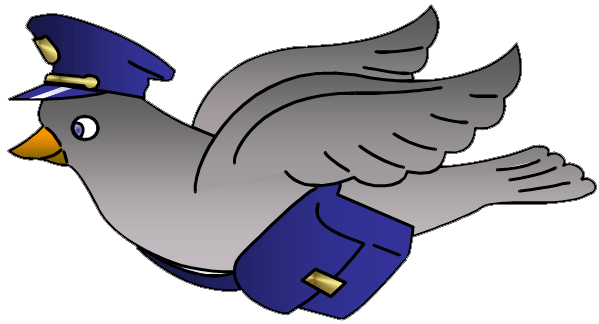 Par mail :Jean François Trigaloux 	j.f.trigaloux@free.frTony Gaufreton 		tony.gaufreton@gmail.comPar courrier avant le 20 mai (Le courrier du 21 mai ne pourra pas être pris en compte) : M. Tony Gaufreton38 rue des Déportés49430 Durtal